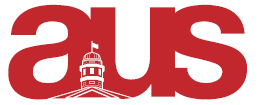 General Updates:Securing interest for department sweatersFinalizing details on Wine and CheeseTutoring is happeningDoing a screening of Call Me By Your Name with JQueer for FebruaryPlanning an event with the Jewish Public Library for next semesterRespectfully submitted,Mettannah JacobsonJSSA VP External